Время проведения: 16-17 апреля 2018 года. Место проведения: Республика Казахстан, Алматы, отель InterСontinental Almaty. Продолжительность: 2 дня Спикеры: национальные регуляторы, представители международных организаций, топ-менеджеры международных и национальных компаний стран региона, ведущие мировые эксперты. Участники конференции: ведущие страховые, перестраховочные, брокерские компании стран Центральной Азии, Таможенного союза, Кавказа, стран Азии и Европы. Языки конференции: английский, русский Основные темы конференции:Страховой рынок стран ЕАЭ: перспективы сотрудничества в рамках единого страхового пространства.Моторное страхование: эффективный бизнес и инфраструктура. Опыт моторного бюро, институт страхового омбудсмана, проблема страхового мошенничества.Страховые и перестраховочные пулы: мировой опыт со-страхования, эффективные модели, выгоды для локальных рынков.Страхование жизни: международный опыт, инновационные продукты.Конференция пройдет в форме пленарных секций, открытых обсуждений и мастер-классов.К участию приглашаются топ-менеджеры страховых, перестраховочных, брокерских, консалтинговых, ИТ-компаний; представители и руководители надзорных органов, национальных и международных ассоциаций. Стоимость участия – 450 Евро, 25000 рублей, НДС не предусмотрен.В стоимость входит: участие во всех мероприятиях конференции (пленарные секции, мастер-классы), информационные материалы, кофе-брейки, обеды, коктейль и гала-ужин. Место проведения конференции: Отель «InterСontinental Almaty», Республика Казахстан, г. Алматы, ул. Желтоксан 181Для участников конференции предусмотрены скидки на проживание в отеле «InterСontinental Almaty»За более подробной информацией, а также по вопросам регистрации и участия, пожалуйста, обращайтесь к организаторам Конференции: 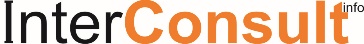 ТОО «Interconsult info», , www.wfin.kz,Шиповалова Марина: e-mail: info@wfin.kz, тел 8 (727) 334-00-18, моб. (777) 237-40-27Бейсенова Ирина: e-mail: irina@wfin.kz, тел 8 (727) 266-74-46, 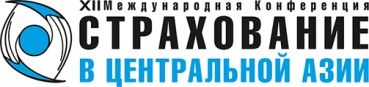 16-17 апреля 2018 годаРеспублика Казахстан, г. Алматы, отель InterСontinental Almaty